DATOS GENERALES1.1 Cobertura y localizaciónPlazo de ejecuciónDirector (a) del ProgramaINTRODUCCIÓN¿Cuáles objetivos del Plan Nacional del Buen Vivir se articulan con el Programa?¿A qué Objetivos Estratégicos Institucionales apunta el Programa? Del Reglamento de Vinculación con la Sociedad de la UNIBE, ¿qué Política se relaciona al Programa?Del Reglamento de Vinculación con la Sociedad de la UNIBE, ¿a qué objetivo apunta del Programa?Resumen del ProgramaDIAGNÓSTICO Y PROBLEMAIdentificación, descripción y diagnóstico del problema que requiere soluciónLínea Base del programaLa línea base del presente Programa de Vinculación con la Sociedad nace de las líneas de Vinculación definidas por la institución.Identificación y caracterización de la población objetivo (beneficiarios y participantes)Nombre de las Carreras Participantes en el ProgramaFactores críticos de éxito4. OBJETIVOS DEL PROGRAMAESTRATEGIAS PARA LA EJECUCIÓN DEL PROGRAMAMetas del ProgramaPolíticas del Programa para la ejecución de ProyectosProyectos, Presupuesto y Cronograma del ProgramaVIABILIDAD Y PLAN DE SOSTENIBILIDADViabilidad Técnica¿Qué perdería el país si el programa no se ejecuta?¿Cuáles son los resultados o impactos esperados del programa?FIRMAS DE RESPONSABILIDADEquipo de apoyo del ProgramaNombres: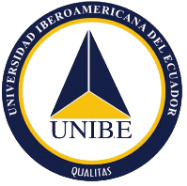 UNIVERSIDAD IBEROAMERICANA DEL ECUADORVSO-006PROPUESTA DE PROGRAMAS DE VINCULACIÓNVSO-006Nombre del programa:Entidad ejecutora:Universidad Iberoamericana del EcuadorDirección:Av. 9 de Octubre N°1178 y Sta. María Provincia: PichinchaCiudad:QuitoPágina web:www.unibe.edu.ec Teléfonos:2903571 / 2 LocalCantonalProvincialNacionalProvincia:Cantón:Parroquias:Parroquias:Fecha de inicio:dd/mm/aaaaFecha de finalización:dd/mm/aaaaDuración:Nombre:Cargo:Correo electrónico:Teléfono:IndicadorMedio de verificaciónSupuestosFinalidad: Propósito (objetivo general):Componentes (objetivos específicos):